COMISIÓN ESTATAL DE DERECHOS HUMANOS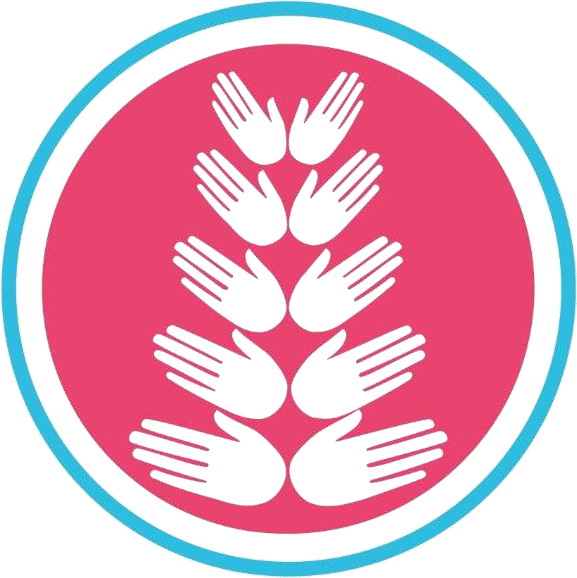 BASES LICITACIÓN PÚBLICA LOCALSIN CONCURRENCIA DE COMITÉCEDHJ-SC-011-2023 SEGUNDA VUELTA“ADQUISICIÓN DE PERSIANAS PARA LA COMISIÓN ESTATAL DE DERECHOS HUMANOS”Le invitamos a que previo a la presentación de su propuesta para participar en la Licitación Pública Local, consulte el Aviso de privacidad para conocer los propósitos principales del tratamiento al que serán sometidos sus datos personales, en el siguiente enlace: https://cedhj.org.mx/avisos/APIUCC.De conformidad con lo previsto por el artículo 134 de la Constitución Política de los Estados Unidos Mexicanos; los artículos 1, 2, 3, 4, punto 1, fracciones IV, V, VI, 23, 24, 34, 35, 49 numeral 1 y 2, 50, 51 numeral 1, 52, 54, 55,fracción II, 56, 59, 60, 61 numeral 1, 62, 63, 64, 65, 66, 69, 71, 72, 76, 84, 85, 86, 88 y 89 de la Ley de Compras Gubernamentales, Enajenaciones y Contratación de Servicios del Estado de Jalisco y sus Municipios, artículo 37 del Reglamento de Compras, Enajenaciones y Contratación de Servicios de la Comisión Estatal de Derechos Humanos, Jalisco, y demás ordenamientos aplicables, la Comisión Estatal de Derechos Humanos, con domicilio en calle Pedro Moreno número 1616, colonia Americana, C.P. 44160, en la ciudad de Guadalajara, Jalisco, México; CONVOCA a las personas físicas y/o jurídicas interesadas en el PROCEDIMIENTO DE ADQUISICIÓN mediante la LICITACIÓN PÚBLICA LOCAL SIN CONCURRENCIA DE COMITÉ CEDHJ-SC-011-2023 SEGUNDA VUELTA, denominada “ADQUISICIÓN DE PERSIANAS PARA LA COMISIÓN ESTATAL DE DERECHOS HUMANOS”, en lo subsecuente PROCEDIMIENTO DE ADQUISICIÓN , el cual se llevará a cabo con recurso estatal, del Ejercicio Presupuestal 2023, Partida Objeto del Gasto 2481. El proceso se llevará de conformidad a lo establecido en las siguientes:B A S E SPara los fines de estas BASES, se entenderá por:GlosarioCALENDARIO DE ACTIVIDADES (ACTOS)ESPECIFICACIONES.El objeto del presente procedimiento es para llevar a cabo la “ADQUISICIÓN DE PERSIANAS PARA LA COMISIÓN ESTATAL DE DERECHOS HUMANOS”, de conformidad con las características establecidas en el ANEXO 1 de estas BASES.Las propuestas deberán ser entregadas de manera presencial de acuerdo con el CALENDARIO DE ACTIVIDADES en el domicilio citado en la CONVOCATORIA.El ÁREA REQUIRENTE será la encargada de la vigilancia del CONTRATO y quien dará seguimiento al cumplimiento de las obligaciones, condiciones y requisitos establecidos en estas BASES.FECHA, LUGAR Y CONDICIONES DE ENTREGALa entrega de los bienes objeto del presente PROCEDIMIENTO DE ADQUISICIÓN, deberá ser de conformidad con lo establecido en el ANEXO 1 de las presentes BASES.OBLIGACIONES DEL PARTICIPANTEContar con la capacidad administrativa, fiscal, financiera, legal, técnica y profesional para atender el requerimiento en las condiciones solicitadas.Presentar al momento del Registro para el Acto de presentación y apertura de PROPUESTAS, el MANIFIESTO DE PERSONALIDAD adjunto a estas BASES, con firma autógrafa, así como la copia de la Identificación Oficial Vigente de la persona que vaya a realizar la entrega del sobre cerrado.Presentar todos los documentos y anexos solicitados en el numeral 8.2 de las presentes BASES, ya que son parte integral de la propuesta, para todos los efectos legales a que haya lugar, a excepción de los documentos opcionales.En caso de resultar adjudicado, deberá de suscribir el CONTRATO en los formatos, términos y condiciones que el área correspondiente de la COMISIÓN establezca, mismo que atenderá en todo momento a las presentes BASES, junta de aclaraciones y la PROPUESTA del adjudicado.Conservar y mantener toda la información considerada como confidencial en apego a la Ley de Protección de Datos Personales en Posesión de Sujetos Obligados, la Ley de Transparencia y Acceso a la Información Pública del Estado de Jalisco y sus Municipios y demás normatividad aplicable.El PARTICIPANTE deberá garantizar no encontrarse en los supuestos enunciados en el artículo 52 de la LEY.DERECHOS DE LOS PARTICIPANTESEl desarrollo del presente PROCEDIMIENTO DE ADQUISICIÓN deberá de realizarse con base en los principios de legalidad, honestidad, eficacia, eficiencia, economía, racionalidad, austeridad, transparencia, control y rendición de cuentas.Los derechos y obligaciones que nacen con el desarrollo de una licitación pública serán intransferibles.La subcontratación procederá siempre y cuando quienes deseen usar esta modalidad lo incluyan en la propuesta original y presenten una justificación por escrito en la que fundamenten la imposibilidad de solventar una propuesta sin realizar una subcontratación.Si derivado de las actuaciones o determinaciones del procedimiento de la presente licitación algún PARTICIPANTE se vea transgredido en sus derechos o detecte alguna anomalía, estos tendrán el derecho de interponer ante el OIC de la COMISIÓN una inconformidad que deberá de sujetarse a lo dispuesto en el Título tercero, Capítulo IV de la Ley de Compras Gubernamentales, Enajenaciones y Contratación de Servicios del Estado de Jalisco y sus Municipios.MODIFICACIÓN A LA CONVOCATORIADe conformidad con lo establecido en el artículo 62 de la LEY, la CONVOCANTE informará a través de la página web www.cedhj.org.mx donde se encuentra publicada la presente CONVOCATORIA, cualquier cambio o modificación que surgiera a estas BASES o a los anexos y los PARTICIPANTES serán responsables de revisar constantemente dichos documentos, durante el tiempo que se encuentre vigente el presente PROCEDIMIENTO DE ADQUISICIÓN.Cualquier cambio o modificación a las BASES y/o anexos, formarán parte integral de esta LICITACIÓN, por lo que tendrán el carácter de obligatorio para ser consideradas por los PARTICIPANTES en la elaboración de sus PROPOSICIONES.JUNTA DE ACLARACIONESSolicitud De AclaraciónLas solicitudes de aclaración deberán ser formuladas por el PARTICIPANTE respecto a las BASES o anexos, por lo que la CONVOCANTE no estará obligada a responder preguntas que versen sobre alguna cuestión que no esté directamente vinculada con éstos y deberán enviarlas, tal como se indica en el formato denominado SOLICITUD DE ACLARACIONES.El formato de SOLICITUD DE ACLARACIONES, deberán enviarlo en 2 archivos:Uno en formato Word sin protección de escritura.Un archivo escaneado, una vez firmado por el representante legal, en formato PDF con protección de escritura, para evitar ser alterado o modificado.Ambos archivos deberán de enviarse al correo electrónico katia.zuniga@cedhj.org.mx, de acuerdo con los formatos, en la fecha y horario establecido en el CALENDARIO DE ACTIVIDADES de las presentes BASES, se tomará como referencia de registro de envío y recepción de los archivos la fecha y hora en que se registre la recepción de la comunicación electrónica en el servidor direccionado a la cuenta de correo electrónico señalado. Después de verificarse la recepción de envío de dudas por los participantes, la COMISIÓN no estará obligada a responder las dudas que se registren después de la fecha señalada como límite.Acto de junta de aclaracionesA este acto deberá asistir preferentemente solo un representante del PARTICIPANTE.Se dará respuesta a las preguntas presentadas por escrito, conforme al modelo del formato denominado SOLICITUD DE ACLARACIONES, firmado por el PARTICIPANTE o su representante, sin perjuicio de lo establecido en el artículo 63, numeral 1, fracción III, párrafo segundo de la LEY.El registro para asistir al acto de junta de aclaraciones se llevará a cabo de conformidad a la fecha y horario establecido en el CALENDARIO DE ACTIVIDADES de las presentes BASES.El acto de Junta de Aclaraciones se llevará a cabo en el DOMICILIO de la COMISIÓN, de conformidad a la fecha y horario establecido en el CALENDARIO DE ACTIVIDADES de las presentes BASES, donde se dará respuesta a las preguntas recibidas.Las aclaraciones o la ausencia de ellas y los acuerdos tomados en el acto serán plasmados en el Acta de la Junta de Aclaraciones, la cual será parte integral de la presente CONVOCATORIA para los efectos legales a los que haya lugar, dicha acta será publicada en la página web de la COMISIÓN y quedará copia de la misma a disposición del PARTICIPANTE o su representante en el DOMICILIO en un horario de lunes a viernes de 9:00 a 16:00 horas.La asistencia de los PARTICIPANTES o sus representantes legales a la junta de aclaraciones, será optativa para el PARTICIPANTE, de conformidad con el articulo 62 numeral 4 de la LEY, y las determinaciones que se acuerden dentro de la junta de aclaraciones serán de observancia obligatoria para todos aquellos que presenten proposiciones, aun para aquellos que no hayan asistido a las juntas de aclaraciones, o que desconozcan el resultado de dichos actos.CARACTERÍSTICAS DE LA PROPUESTADe conformidad con los artículos 64 y 65 de la LEY, el PARTICIPANTE deberá presentar su documentación legal- administrativa, y su PROPUESTA mecanografiada o impresa, debidamente firmada, dirigida a la COMISIÓN en la que debe constar el desglose de cada uno de los bienes o servicios que está ofertando y que la CONVOCANTE solicita adquirir/contratar.Todos y cada uno de los anexos de la documentación y PROPUESTA elaborada por el PARTICIPANTE, deberán presentarse firmados de forma autógrafa por el titular o su representante legal.Todos los documentos que integren la PROPUESTA (ANEXO 2 Y ANEXO 3) deberán presentarse, dentro de sobre cerrado en forma inviolable identificado como SOBRE A. PROPUESTA, el cual deberá contener en su portada la fecha, nombre del PARTICIPANTE (Razón Social) y número del PROCEDIMIENTO DE ADQUISICIÓN.La documentación legal-administrativa se presentará en sobre o folder identificado como SOBRE B. REQUERIMIENTOS LEGALES-ADMINISTRATIVOS.Los documentos no deberán estar alterados, tachados y/o enmendados.No se aceptarán opciones, el PARTICIPANTE deberá presentar una sola propuesta.La documentación legal-administrativa y la PROPUESTA deberá estar dirigida a la COMISIÓN ESTATAL DE DERECHOS HUMANOS y realizarse con estricto apego a las necesidades planteadas por la CONVOCANTE en las presentes BASES, de acuerdo con bienes/servicio y especificaciones requeridas en el ANEXO 1.La oferta se presentará en moneda nacional con los precios unitarios, Impuesto al Valor agregado y demás impuestos que en su caso correspondan desglosados.La propuesta económica deberá considerar para los cálculos aritméticos únicamente dos decimales.La PROPUESTA deberá incluir todos los costos involucrados, por lo que no se aceptará ningún costo extra o precios condicionados.Toda la documentación elaborada por el PARTICIPANTE deberá redactarse en español. Únicamente podrán presentarse certificaciones, folletos, catálogos y/o cualquier tipo de documento informativo en el idioma original, adjuntando traducción simple al español.La falta de alguna de estas características será causal de desechamiento de la PROPUESTA del PARTICIPANTE.Características adicionales de las propuestas.Para facilitar en el acto de apertura la revisión de la PROPUESTA, se sugiere que éstos sean integrados en carpeta de tres argollas conteniendo:Índice que haga referencia al número de hojas y orden de los documentos.Hojas simples de color que separen cada sección de la propuesta en la que se mencione de qué sección se trata.Las hojas foliadas en el orden solicitado, por ejemplo: 1/3, 2/3, 3/3.Sin grapas ni broches Baco.La documentación legal-administrativa y la PROPUESTA deberá presentarse en los términos de los formatos establecidos en los anexos de las presentes BASES.La falta de alguna de las características adicionales de la PROPUESTA no será causal de desechamiento.PRESENTACIÓN Y APERTURA DE PROPUESTAS TÉCNICAS Y ECONÓMICASEste acto se llevará a cabo de conformidad a la fecha y horario establecido en el CALENDARIO DE ACTIVIDADES de las presentes BASES, en el domicilio de la COMISIÓN, de conformidad con lo señalado en artículo 64 de la LEY.Este acto se llevará de la siguiente manera:A este acto deberá asistir el PARTICIPANTE o su un representante, y presentar con firma autógrafa el MANIFIESTO DE PERSONALIDAD adjunto a estas BASES, así como una copia de su Identificación Oficial vigente (pasaporte, credencial para votar con fotografía, cartilla del servicio militar o cédula profesional, no electrónica);Los PARTICIPANTES que concurran al acto firmarán un registro para dejar constancia de su asistencia, en el cual deberán anotar su nombre completo, número de su Identificación Oficial vigente, nombre del PARTICIPANTE y hora de registro. No se tomará en cuenta la PROPUESTA de cualquier PARTICIPANTE que no se haya registrado en tiempo y forma;La UNIDAD CENTRALIZADA DE COMPRAS en presencia del OIC, previo al acto de presentación y apertura de PROPUESTAS, de conformidad con el calendario de actividades, realizará la revisión preliminar del SOBRE B. REQUERIMIENTOS LEGALES-ADMINISTRATIVOS. para lo cual levantará la constancia correspondiente.En el momento en que se indique, los PARTICIPANTES ingresarán a la sala o área, llevándose a cabo la declaración oficial del inicio del acto;Se mencionará a los PARTICIPANTES presentes;Los PARTICIPANTES registrados en tiempo y forma entregarán su PROPUESTA en sobre cerrado en forma inviolable;Se procederá a la apertura del sobre con la PROPUESTA, verificando de manera cuantitativa la documentación solicitada en el numeral 8.2 de las presentes BASES, sin que ello implique la evaluación de su contenido;Se dará lectura de la evaluación cuantitativa de los documentos que presenta cada PARTICIPANTE y del total de su oferta económica I.V.A. incluido;Cuando menos uno de los integrantes de la CONVOCANTE asistentes y uno de los PARTICIPANTESpresentes, rubricaran la primera hoja de los documentos solicitados en el numeral 8.2 de estas BASES;Todos los documentos presentados se integrarán al expediente del proceso y quedarán en poder de laCONVOCANTE para su análisis, constancia de los actos y posterior FALLO;Se levantará el acta correspondiente en donde se asentará la cantidad ofertada en letra y número, así como la descripción de la evaluación cuantitativa de los documentos que presenta cada PARTICIPANTE en su PROPUESTA.Sobres que integran la PROPUESTA y los requerimientos legales-administrativos.Los sobres que integran la documentación legal-administrativa y la PROPUESTA deberán contener la documentación siguiente impresa en papel membretado del PARTICIPANTE (preferentemente), firmado por el PARTICIPANTE o su representante legal de manera obligatoria, lo cual no deberá registrar costos:SOBRE A. PROPUESTAANEXO 2. Propuesta Técnica;ANEXO 3. Propuesta Económica;SOBRE B. REQUERIMIENTOS LEGALES-ADMINISTRATIVOSANEXO 4. Interés en participar y datos de contacto;ANEXO 5. Acreditación de la existencia legal y personalidad jurídica, y documentos anexos;ANEXO 6. Declaraciones bajo protesta de decir verdad de integridad y no colusión;Anexo 6.1 Declaración para persona física o Anexo 6.2 Declaración para persona moral;ANEXO 7. Declaración de Aportación Cinco al Millar para el Fondo Impulso Jalisco;ANEXO 8. Estratificación;ANEXO 9. Identificación oficial vigente de la persona física o del representante legal de la persona moral que firma la PROPOSICIÓN. Sólo se aceptará credencial para votar vigente, pasaporte, cartilla del servicio militar nacional o cédula profesional (no electrónica);ANEXO 10. Manifiesto de cumplimiento de Obligaciones Fiscales;ANEXO 11. Manifiesto de cumplimiento de Obligaciones en materia de Seguridad Social (IMSS);La falta de cualquiera de los documentos anteriormente descritos será motivo de desechamiento (excepto aquellos anexos que se identifican expresamente como opcionales), así mismo el error en su presentación, las inconsistencias o discrepancias en los datos contenidos en los escritos, así como su omisión parcial o total de la propuesta del PARTICIPANTE.Vigencia de precios.La propuesta económica presentada por el PARTICIPANTE, será bajo la condición de precios fijos hasta la entrega/realización total de los bienes/servicios, sin perjuicio de lo establecido en el artículo 75 de la LEY. Al presentar su PROPUESTA en la presente LICITACIÓN, los PARTICIPANTES dan por aceptada esta condición.Impuestos y derechosLa COMISIÓN, aceptará cubrir los impuestos que le correspondan, siempre y cuando se presenten desglosados en las PROPUESTAS y en las facturas.Criterios para la evaluación de las propuestas y la adjudicaciónEl presente PROCEDIMIENTO DE ADQUISICIÓN, será adjudicado a un único PARTICIPANTE que cumpla con todos los requisitos, términos y condiciones solicitados en las presentes BASES.Una vez revisado y analizados los bienes a adquirir el ÁREA REQUIRENTE, la UNIDAD CENTRALIZADA DE COMPRAS, así como el Órgano Interno de Control de la COMISIÓN, consideran que para el presente proceso resulta conveniente utilizar el criterio BINARIO.En este contexto y para no limitar la participación de los LICITANTES, la evaluación se procederá conforme a lo señalado en el apartado 2 del Artículo 66 de la LEY, en los Procedimientos de LICITACIÓN, en donde se aceptarán las ofertas que cumplan con los requerimientos establecidos en este procedimiento y cubran las características técnicas establecidas en el punto 1 de las BASES.Se establece como criterio de evaluación el BINARIO, mediante el cual sólo se adjudica a quien cumpla con los requisitos establecidos por la CONVOCANTE (propuesta técnica) y oferte el precio total más bajo (propuesta económica), considerando los criterios establecidos en la propia LEY, en este supuesto, la CONVOCANTE evaluará al menos las dos PROPOSICIONES cuyo precio resulte ser más bajo, de no resultar estas solventes, se evaluarán las que les sigan en precio. Para lo cual será indispensable cumplir con los requisitos especificados en el punto 1 de las BASESCriterios de preferencia, empate y precio no convenienteLa CONVOCANTE a través de la UNIDAD CENTRALIZADA DE COMPRAS, podrán adjudicar los bienes o servicios entre los PARTICIPANTES empatados, bajo los criterios señalados en el apartado 2 del artículo 49; si prevaleciera esta condición se observará lo establecido en el artículo 68, numeral 1, o en su caso se procederá de conformidad a lo numerales 2 y 3 de este mismo artículo, todo lo anterior, de la LEY.Para aplicar los criterios de preferencia señalados en el artículo 49 de la LEY, la diferencia de precios deberá analizarse respecto de las mismas partidas en cada una de las proposiciones, y no por el total de estas.En caso de resultar aplicable, para efecto de determinar los mejores grados de protección al medio ambiente, deberá escucharse la opinión de la Secretaría de Medio Ambiente y Desarrollo Territorial; mientras que para determinar los grados de preferencia y respecto de innovaciones tecnológicas, la Secretaría de Innovación, Ciencia y Tecnología, habrá de proponer los lineamientos que para tal efecto emita la CONVOCANTE.Para determinar el precio no conveniente o no aceptable se aplicará lo establecido en el artículo 69 apartado 1, fracción III y 71 de la LEY.Aclaración de las propuestasLa CONVOCANTE, la UNIDAD CENTRALIZADA DE COMPRAS, o el funcionario que designe la primera, podrá solicitar aclaraciones relacionadas con las PROPUESTAS, a cualquier PARTICIPANTE por el medio que disponga, con fundamento en lo previsto en el artículo 69 apartado 6 de la LEY.ComunicaciónSalvo lo dispuesto en el párrafo que antecede, desde la apertura de las PROPUESTAS y hasta el momento de la notificación de la adjudicación, los PARTICIPANTES no se podrán poner en contacto con la CONVOCANTE, para tratar cualquier aspecto relativo a la evaluación de su PROPUESTA. Cualquier intento por parte de un PARTICIPANTE de ejercer influencia sobre la CONVOCANTE para la evaluación o adjudicación, dará lugar a que se deseche su PROPUESTA.CAUSAS EXPRESAS DE DESECHAMIENTOLas causas expresas de desechamiento o descalificación deberán quedar por escrito, en el acta correspondiente, señalándose con precisión que se desechan o descalifican las propuestas presentadas, por alguno de los siguientes motivos:La falta de cumplimiento de cualquiera de los puntos establecidos en la presente CONVOCATORIA;No presentar cualquiera de los documentos obligatorios requeridos en las presentes BASES;No acreditar alguna de las especificaciones expresamente requeridas de los bienes o servicios ofertados;Incurrir en falsedad de declaraciones ante la CONVOCANTE, respecto de los anexos firmados bajo protesta de decir verdad, así como en todos los documentos solicitados en las BASES;Ofrecer un tiempo de entrega mayor al especificado a las BASES;Cuando no estén firmadas las PROPUESTAS por las personas legalmente facultadas para ello;Ofrecer varias PROPUESTAS de una misma partida licitada;Cuando se compruebe que algún PARTICIPANTE ha acordado con otro u otros elevar el costo de los bienes y/o servicios licitados, que tenga como fin obtener una ventaja;Cuando la oferta del PARTICIPANTE es superior al 10% o inferior en un 40% respecto de la media de precios que arroje la investigación de mercado o, que la propuesta económica presentada sea superior al presupuesto asignado.Cuando en las licitaciones locales, el domicilio fiscal del participante no se localice en el estado de Jalisco.Para el caso de interpretación administrativa de las presentes BASES, la UNIDAD CENTRALIZADA DE COMPRAS de la CONVOCANTE la pondrá a consideración del miembro designado por el Comité de Adquisiciones para participar en este tipo de procedimientos, mismo que resolverá el sentido de cualquier situación no prevista en la presente CONVOCATORIA, fundando y motivando su decisión, y serán definitivas.SUSPENSIÓN O CANCELACIÓN DEL PROCEDIMIENTO DE ADQUISICIÓNLa CONVOCANTE a través de la UNIDAD CENTRALIZADA DE COMPRAS, podrá cancelar o suspender parcial o totalmente el PROCEDIMIENTO DE ADQUISICIÓN, de acuerdo con las causales que se describen en el apartado 3 del artículo 71 de la LEY:SUSPENSIÓNPor caso fortuito o fuerza mayor o cuando ocurran razones de interés general.Si se presume o acredita la existencia de irregularidades, por determinación de la UNIDAD CENTRALIZADA DE COMPRAS, o a solicitud del OIC ante este, cuando determine la sustanciación de investigaciones de oficio de actos de la presente LICITACIÓN.CANCELACIÓNSe extinga la necesidad de adquirir los bienes o servicios correspondientes;Se detecte que, de continuar con el procedimiento, puedan ocasionarse daños o perjuicios a laCONVOCANTE, ÁREA REQUIRENTE y/o terceros.Por caso fortuito o fuerza mayor o cuando ocurran razones de interés general.Cuando se advierta que las BASES difieren de las especificaciones de los bienes o servicios que se pretenden adquirir.Si se presume o acredita la existencia de irregularidades.Si ninguna de las ofertas propuestas en este PROCEDIMIENTO DE ADQUISICIÓN, aseguran a la COMISIÓN las mejores condiciones disponibles para la adjudicación de los bienes o servicios materia de este PROCEDIMIENTO DE ADQUISICIÓN, por resultar superiores a los del mercado o ser inferiores a tal grado que la CONVOCANTE presuma que ninguno de los PARTICIPANTES podrá cumplir con el suministro de estos.A solicitud del AREA REQUIRENTE, cuando dicha solicitud se encuentre debidamente justificada.El uso de la figura de la cancelación será responsabilidad de quien la solicita, podrá llevarse a cabo hasta antes de la firma del CONTRATO, y sus efectos serán que no se adquieran los bienes o servicios.DECLARACIÓN DE PROCEDIMIENTO DE ADQUISICIÓN DESIERTOLa CONVOCANTE a través de la UNIDAD CENTRALIZADA DE COMPRAS, podrá declarar parcial o totalmente desierto el PROCEDIMIENTO DE ADQUISICIÓN de conformidad con el artículo 71, apartado 1 de la LEY o los supuestos que a continuación se señalan:Cuando no se reciban al menos dos PROPUESTAS susceptibles de analizarse técnicamente en el Acto de presentación y apertura de PROPUESTAS.Cuando ninguna de las propuestas cumpla con todos los requisitos solicitados en estas BASES.Si la oferta del PARTICIPANTE que pudiera ser objeto de adjudicación es superior al 10% o inferior en un 40% respecto de la media de precios que arroje la investigación de mercado del PROCEDIMIENTO DE ADQUISICIÓN.Si la oferta del PARTICIPANTE que pudiera ser objeto de adjudicación excede el presupuesto autorizado para este PROCEDIMIENTO DE ADQUISICIÓN.Si después de efectuada la evaluación legal, técnica y económica no sea posible adjudicar a ningúnPARTICIPANTE.Cuando las ofertas presentadas no se encuentran apegadas a lo que establece la LEY.EMISIÓN DEL FALLOSerá emitido dentro de los veinte días naturales siguientes al Acto de presentación y apertura de PROPUESTAS, de acuerdo con lo establecido en el apartado 1 del artículo 69 de la LEY.En cuanto a la notificación del FALLO, éste será notificado al PROVEEDOR el mismo día de su emisión vía correo electrónico a la cuenta que para tal efecto haya establecido en su ANEXO 4, y surtirá sus efectos al día hábil siguiente. Posterior a ello, el adjudicado deberá acudir a las oficinas de la CONVOCANTE, a efecto de la suscripción del CONTRATO respectivo dentro de los tres días hábiles siguientes al que surtió efectos la notificación.Sin perjuicio de lo anterior, el FALLO se publicitará en la página web www.cedhj.org.mx donde se encuentra publicada la presente CONVOCATORIA, lo cual hará las veces de notificación personal del mismo, además, el PARTICIPANTE podrá acudir personalmente a que se le entregue copia del fallo, sin que ello implique efectos de notificación personal.La emisión del FALLO podrá diferirse o anticiparse en los términos del artículo 65 fracción III de la LEY.Con la notificación del FALLO por el que se adjudica el CONTRATO, la CONVOCANTE podrá realizar la requisición de los bienes o servicios objeto del presente PROCEDIMIENTO DE ADQUISICIÓN de conformidad al artículo 77 apartado 1 de la LEY.FORMA DE PAGOEl pago se efectuará en moneda nacional, dentro de los 15 días hábiles contados a partir de la fecha en la que se reciba correctamente la documentación en el área de contabilidad de la COMISIÓN, previa entrega debidamente requisitada de los siguientes documentos:Factura original sellada y validada de recibido por el ÁREA REQUIRENTE, en donde manifieste que se cumple con los requerimientos solicitados y copia del reporte de los trabajos realizados (cuando aplique).Copia del pedido, orden de compra y/o CONTRATO.Acta de recepción de bienes y/o servicios.El pago se efectuará a través de transferencia interbancaria a la cuenta que el PROVEEDOR haya proporcionado a la COMISIÓN para tales fines, una vez que el PROVEEDOR haya entregado avances o la totalidad de los bienes o servicios (según sea el caso), a entera satisfacción de la CONVOCANTE.GARANTÍA PARA EL CUMPLIMIENTO DEL CONTRATOEn caso de que el monto total del CONTRATO incluyendo el I.V.A., sea superior al equivalente a cuatro mil veces el valor diario de la Unidad de Medida y Actualización, el PROVEEDOR deberá entregar una garantía del 10% (diez por ciento) del monto total del CONTRATO con el I.V.A. incluido, para responder por el cumplimiento de las obligaciones establecidas en las presentes BASES y en el CONTRATO respectivo, de conformidad a la normatividad vigente. La entrega de la garantía será en el área de compras de la COMISIÓN, dentro de los 3 días hábiles posteriores a la Emisión y Publicación del FALLO.La garantía deberá instrumentarse a través de fianza, que deberá ser expedida por afianzadora nacional, a favor de la Comisión Estatal de Derechos Humanos, previsto en el artículo 76 fracción IX y 84 de la LEY. Dichas garantías deberán constituirse en Moneda Nacional y estarán en vigor a partir de la fecha del CONTRATO, pudiendo ser exigibles en cualquier tiempo, en la cual, la Compañía Afianzadora se deberá sujetar a la Competencia de los Tribunales del Primer Partido Judicial del Estado de Jalisco, así como aceptar el afianzamiento en caso de que se otorgue alguna prórroga a su fiado, o se celebre acuerdo modificatorio al CONTRATO principal con éste, sin necesidad de que se notifique a la afianzadora las prórrogas que en su caso se otorguen al fiado.FIRMA DEL CONTRATOTodo PROVEEDOR se obliga a firmar el CONTRATO, en un plazo no mayor a 3 días hábiles contados a partir de que surta efectos la notificación del FALLO, en el DOMICILIO que la CONVOCANTE le indique. Una vez recabadas todas las firmas, se le proporcionará un ejemplar, previa entrega de la garantía de cumplimiento del contrato (cuando aplique).El PROVEEDOR o el Representante Legal que acuda a la firma del CONTRATO, deberá presentar original de identificación vigente con validez oficial (Pasaporte, Credencial para Votar o Cartilla del Servicio Militar).El CONTRATO podrá ser modificado de acuerdo a los artículos 80 y 81 de la LEY.Si por causas imputables al PROVEEDOR no se firma el CONTRATO, la UNIDAD CENTRALIZADA DE COMPRA podrá adjudicar el CONTRATO respectivo al PARTICIPANTE que hubiere obtenido el segundo lugar de acuerdo al resultado del cuadro comparativo económico que haya dado origen a la resolución de adjudicación, siempre que la diferencia en precio con respecto a la proposición inicialmente adjudicada no sea superior a un margen del diez por ciento. En caso de que hubiera más de un PARTICIPANTE que se encuentren dentro de ese margen, se les convocará a una nueva sesión en donde podrán mejorar su oferta económica y se adjudicará a quien presente la de menor precio.En caso de no existir el supuesto del párrafo anterior, se procederá a realizar un nuevo proceso si así lo determina conveniente a la CONVOCANTE.VIGENCIA DEL CONTRATOEl CONTRATO a celebrarse con el PARTICIPANTE que resulte adjudicado en el presente PROCEDIMIENTO DE ADQUISICIÓN, tendrá una vigencia a partir de la firma del contrato y concluirá el 31 de diciembre del 2023.Para el tiempo de entrega de bienes o realización de los servicios objeto de este PROCEDIMIENTO DE ADQUISICIÓN el LICITANTE deberá considerar lo establecido en el ANEXO 1 de la presente CONVOCATORIA, mismo que podrá prorrogarse conforme a lo previsto en el artículo 80 de la LEY.RECISIÓN DEL CONTRATOLos contratos celebrados podrán rescindirse administrativamente en caso de incumplimiento por parte del PROVEEDOR, previa aplicación de las penas convencionales correspondientes hasta por el monto de la garantía de cumplimiento, para lo cual bastará únicamente la notificación que de dicha determinación se haga al PROVEEDOR de forma personal, sin necesidad de declaración judicial para que opere, de conformidad con lo estipulado en el artículo 85 de la LEY.TERMINACIÓN ANTICIPADA DEL CONTRATOLa CONVOCANTE podrá resolver la terminación anticipada del CONTRATO cuando concurran razones de interés general, o bien, cuando por causas justificadas se extinga la necesidad de los bienes, arrendamientos o servicios contratados, y se demuestre que, de continuar con el cumplimiento de las obligaciones pactadas, se ocasionaría algún daño o perjuicio al Estado, o se determine, por la autoridad competente, la nulidad de los actos que dieron origen al CONTRATO. En estos supuestos se reembolsará al PROVEEDOR los gastos no recuperables en que haya incurrido, siempre que éstos sean razonables, estén debidamente comprobados y se relacionen directamente con el CONTRATO, de conformidad con lo estipulado en el artículo 89 de la LEY.CASOS DE RECHAZO Y DEVOLUCIONESEn caso de que los servicios prestados o los bienes entregados por el PROVEEDOR sean defectuosos, faltos de calidad en general, tengan o se presenten en condiciones diferentes a las solicitadas, la COMISIÓN, podrá rechazarlos, ya sea que no los reciba, o los regrese por haber detectado el incumplimiento posterior a la recepción, en caso de haberse realizado el pago, el PROVEEDOR se obliga devolver las cantidades pagadas con los intereses correspondientes, aplicando una tasa equivalente al interés legal sobre el monto a devolver, lo anterior sin perjuicio de que pueda ejercerse las acciones correspondientes por daños y perjuicios.CESIÓN DE DERECHOS Y OBLIGACIONESEl PROVEEDOR no podrá ceder a otras personas físicas o jurídicas, ya sea todo o en partes los derechos y obligaciones que se deriven del FALLO de adjudicación del presente PROCEDIMIENTO DE ADQUISICIÓN, salvo los de cobro que se generen en los términos del FALLO de adjudicación.RELACIONES LABORALESEl PROVEEDOR, en su carácter intrínseco de patrón personal que ocupe con motivo del suministro de los bienes o servicios objeto de la presente CONVOCATORIA, será el único responsable de las obligaciones derivadas de las disposiciones legales y demás ordenamientos en materia de seguridad social, lo que por ningún motivo se considerará patrón a la COMISIÓN. Por lo que todo PROVEEDOR que presente sus servicios, deberá acreditar la debida inscripción, afiliación y vigencia de derechos de los trabajadores al régimen de seguridad social.PATENTES, MARCAS Y DERECHOS DE AUTOREl PARTICIPANTE a quien se le adjudique el FALLO o parte del mismo, asumirá la responsabilidad total en caso de que, al suministrar los bienes o servicios que le fueron adjudicados, infrinja los derechos de terceros sobre patentes, marcas registradas, propiedad intelectual e industrial y derechos de autor ya sea a nivel local, nacional o internacional, liberando a la COMISIÓN de toda responsabilidad civil, penal, mercantil, fiscal o de cualquier otra índole. Salvo los derechos inherentes a la propiedad intelectual, que se deriven de los servicios de consultorías, asesorías, estudios e investigaciones contratados, invariablemente se constituirán a favor de la COMISIÓN, según corresponda, en términos de las disposiciones legales aplicables.DEMORASSi en cualquier momento en el curso de la ejecución del contrato, el PROVEEDOR, se encontrara en una situación que impidiera la oportuna entrega de los bienes y/o servicios, el PROVEEDOR notificará de inmediato por escrito a la CONVOCANTE las causas de la demora y su duración probable, solicitando prorroga, misma que será aceptada o rechazada a criterio de la CONVOCANTE, notificándole por escrito su decisión al PROVEEDOR.SANCIONES POR ATRASO EN LA ENTREGAEn caso de que el PROVEEDOR tenga atraso en la entrega de los servicios por cualquier causa que no sea derivada de la COMISIÓN, y que esta no haya aceptado prorroga en la entrega, se le aplicará una pena convencional de conformidad a la siguiente tabla:DEFECTOS Y VICIOS OCULTOSEl PROVEEDOR queda obligado ante la CONVOCANTE a responder por los defectos y vicios ocultos del bien suministrado, así como de cualquier otra responsabilidad en que hubiere incurrido en los términos señalados en el CONTRATO respectivo.INCONFORMIDADESDe conformidad con lo dispuesto en los artículos 90 al 109 de la LEY, los PARTICIPANTES podrán inconformarse ante el OIC, con domicilio en la calle Pedro Moreno número 1616 en el primer piso, en la ciudad de Guadalajara, Jalisco, en el número telefónico (33) 36691101 extensiones 119 y 165 o a través de su correo electrónico oic@cedhj.org.mx.TESTIGOS SOCIALES.No aplica.ESTRATIFICACIÓNEn los términos de lo previsto por el apartado 1 del Artículo 68 de la LEY, con el objeto de fomentar la participación de las micro, pequeñas y medianas empresas en los procedimientos de adquisición y arrendamiento de bienes muebles, así como la contratación de servicios que realicen las dependencias y entidades, se deberá considerar el rango del PARTICIPANTE atendiendo a lo siguiente:DECLARACIÓN DE APORTACIÓN CINCO AL MILLAR PARA EL FONDO IMPULSO JALISCODe conformidad con el artículo 149 de la LEY los PARTICIPANTES deberán de manera obligatoria declarar por escrito en los términos del ANEXO 7, su voluntad o su negativa para la aportación cinco al millar del monto total del contrato antes de I.V.A, para que sea destinado al FONDO. Bajo ningún supuesto dicha aportación deberá incrementar su propuesta económica ni repercutir en la calidad de los servicios a entregar, su contravención será causa de desechamiento de la PROPUESTA presentada.En caso de aceptar realizar dicha aportación, la misma será deducida por el área de contabilidad de la COMISIÓN en una sola ministración en el primer pago, por lo que deberá señalar el concepto de retención del cinco al millar en el CFDI que se emita para efectos de pago.En caso de aceptar realizar dicha aportación, esta deberá ser en los términos establecidos en el Acuerdo número PF/AS/169/2021, suscrito por el C.P.C. Juan Partida Morales, en su carácter de Secretario de la Hacienda Pública, y publicado en el Periódico Oficial “El Estado de Jalisco” el día 05 de agosto del año 2021.DE LA OPINIÓN POSITIVA DE LA OBLIGACIONES FISCALES (SAT).El PARTICIPANTE deberá presentar el documento actualizado donde el Servicio de Administración Tributaria (SAT) emita una opinión positiva de cumplimiento de obligaciones fiscal con fecha de emisión no mayor a 30 días naturales de antigüedad a la fecha Acto de presentación y apertura de PROPOSICIONES, la cual podrá obtenerse por Internet en la página del SAT, en la opción “Mi portal”, con la Clave de Identificación Electrónica Fortalecida.El PARTICIPANTE deberá cerciorarse que la impresión de este sea legible para llevar a cabo la verificación del código QR contenido en el documento.DE LA OPINIÓN POSITIVA DE LAS OBLIGACIONES EN MATERIA DE SEGURIDAD SOCIAL (IMSS).Dicho documento se deberá presentar en sentido positivo y con fecha de expedición dentro del periodo comprendido a partir de la publicación de las BASES hasta el día del acto de presentación y apertura de PROPUESTAS, el cual se verificará el código QR contenido en el documento, para lo cual el PARTICIPANTE deberá cerciorarse de que la impresión de este sea legible para llevar a cabo la verificación.El PARTICIPANTE deberá autorizar al IMSS a hacer público el resultado de la consulta de su opinión del cumplimiento de obligaciones fiscales en materia de seguridad social, según el siguiente procedimiento:Ingresar al Buzón IMSS, por la página electrónica del Instituto (www.imss.gob.mx/buzonimss), a través del medio de autenticación correspondiente.Del menú, seleccionar la opción "Cobranza".Del menú, seleccionar la opción "32D Autorización de Opinión Pública" y después la opción "Autorizo hacer pública mi opinión del cumplimiento".Dar clic en el botón "Guardar" y firmar mediante la e.firma.El Buzón IMSS generará el acuse correspondiente, mismo que se deberá presentar dentro de laPROPUESTA del PARTICIPANTE, como parte del ANEXO 11.Asimismo, el PARTICIPANTE deberá, mediante la suscripción del ANEXO 11, manifestar su consentimiento expreso para que la Secretaría de Administración, a través de sus áreas competentes, lleve a cabo la consulta en línea de su opinión del cumplimiento de sus obligaciones fiscales en materia de seguridad social o del resultado de dicha opinión.Las inconsistencias en este punto serán motivo de desechamiento de la PROPUESTA del PARTICIPANTE.Guadalajara, Jalisco, 22 de junio de 2023.LICITACIÓN PÚBLICA LOCAL SIN CONCURRENCIA DE COMITÉ CEDHJ-SC-011-2023 SEGUNDA VUELTA “ADQUISICIÓN DE PERSIANAS PARA LA COMISIÓN ESTATAL DE DERECHOS HUMANOS”RELACIÓN DE ANEXOSSOLICITUD DE ACLARACIONESLICITACIÓN PÚBLICA LOCAL SIN CONCURRENCIA DE COMITÉ CEDHJ-SC-011-2023 SEGUNDA VUELTA “ADQUISICIÓN DE PERSIANAS PARA LA COMISIÓN ESTATAL DE DERECHOS HUMANOS”Yosocial), que tiene/tengo domicilio enpor mí propio derecho y/o en representación de la persona jurídica (razón, con teléfono 	 y correo electrónico 	, manifiestomi interés en participar en la LICITACIÓN PÚBLICA LOCAL SIN CONCURRENCIA DE COMITÉ CEDHJ-SC-011- 2023, “ADQUISICIÓN DE PERSIANAS PARA LA COMISIÓN ESTATAL DE DERECHOS HUMANOS”, por lo cualpresento las dudas respecto a las BASES y Anexos del PROCEDIMIENTO DE ADQUISICIÓN en comento.Nombre y firma de quien suscribe el presente documento.Razón social de la persona jurídicaMANIFIESTO DE PERSONALIDADLICITACIÓN PÚBLICA LOCAL SIN CONCURRENCIA DE COMITÉ CEDHJ-SC-011-2023 SEGUNDA VUELTA “ADQUISICIÓN DE PERSIANAS PARA LA COMISIÓN ESTATAL DE DERECHOS HUMANOS”Guadalajara Jalisco, a 	de 	del 2023COMISIÓN ESTATAL DE DERECHOS HUMANOS. PRESENTE.Declaro bajo protesta de decir verdad, que cuento con las facultades suficientes para intervenir en el Acto de presentación y apertura de PROPOSICIONES y presentar la propuesta en sobre cerrado (a nombre propio/a nombre de mi representada) en mi carácter de (persona física/representante legal/apoderado) asimismo, manifiesto que (no me encuentro/mi representada no se encuentra) en ninguno de los supuestos establecidos en el artículo 52 de la Ley de Compras Gubernamentales, Enajenaciones y Contratación de Servicios del Estado de Jalisco y sus Municipios.La presentación de este documento es de carácter obligatorio. Sin él no se podrá participar ni entregar propuesta alguna ante la UNIDAD CENTRALIZADA DE COMPRAS, de conformidad con el artículo 59, numeral 1, fracciones VI y VIII de la Ley de Compras Gubernamentales, Enajenaciones y Contratación de Servicios del Estado de Jalisco y sus Municipios.Nota: en caso de no ser el representante legal, este documento fungirá como Carta Poder simple, por lo que la figura de la persona que asista será la de “Apoderado”, y en cuyo caso, este documento deberá ser firmado también por el Representante Legal.AtentamenteNombre y firma de quien suscribe el presente documento.Razón social de la persona jurídica AtentamenteNombre y firma de quien recibe el poderANEXO 1. ESPECIFICACIONES TÉCNICASLICITACIÓN PÚBLICA LOCAL SIN CONCURRENCIA DE COMITÉ CEDHJ-SC-011-2023 SEGUNDA VUELTA “ADQUISICIÓN DE PERSIANAS PARA LA COMISIÓN ESTATAL DE DERECHOS HUMANOS”Requerimiento.Suministro e instalación de persianas enrollables blackout para la oficina ubicada en el sexto piso de la Comisión Estatal de Derechos Humanos Jalisco, ubicada en calle Pedro Moreno 1616, Col. Americana, c.p. 44160, Guadalajara, Jalisco.Características.NOTA: El color de dichos bienes se elegirá en base a la gama propuesta por el participante una vez firmado el contrato.Entrega e instalación.La entrega y colocación de los materiales se realizará en un periodo no mayor a 20 días hábiles contados a partir de la fecha de firma del contrato, para lo cual el proveedor solicitará al área de Servicios Generales la cita correspondiente al menos con un día hábil de anticipación, comunicándose al teléfono 3336691101 ext. 235, en un horario de 08:00 a 16:00 horas o bien presentándose en calle Morelos 1774, col. Americana, Guadalajara, Jalisco.GarantíaSe solicita que los bienes tengan una garantía mínima de 12 (doce) meses contados a partir de la entrega e instalación de los mismos.Las especificaciones técnicas de los bienes antes descritos se requieren de los modelos señalados, toda vez que estos son los adecuados para las áreas donde se instalarán.ANEXO 2. PROPUESTA TÉCNICALICITACIÓN PÚBLICA LOCAL SIN CONCURRENCIA DE COMITÉ CEDHJ-SC-011-2023 SEGUNDA VUELTA “ADQUISICIÓN DE PERSIANAS PARA LA COMISIÓN ESTATAL DE DERECHOS HUMANOS”Guadalajara Jalisco, a 	de 	del 2023COMISIÓN ESTATAL DE DERECHOS HUMANOS. PRESENTE.Para la presentación del presente anexo, se deberá realizar el desglose del ANEXO 1.En caso de ser adjudicado proporcionaré los bienes/servicios en los términos y condiciones del presente anexo, y el ANEXO 1 de las BASES, el pedido, la orden de compra y/o CONTRATO, la CONVOCATORIA y las modificaciones que se deriven de las aclaraciones del presente procedimiento.Seré responsable por los defectos, vicios ocultos o falta de calidad en general de los bienes por cualquier otro incumplimiento en que puedan incurrir en los términos del pedido, la orden de compra y/o contrato.AtentamenteNombre y firma de quien suscribe el presente documento.Razón social de la persona jurídicaANEXO 3. PROPUESTA ECONÓMICALICITACIÓN PÚBLICA LOCAL SIN CONCURRENCIA DE COMITÉ CEDHJ-SC-011-2023 SEGUNDA VUELTA “ADQUISICIÓN DE PERSIANAS PARA LA COMISIÓN ESTATAL DE DERECHOS HUMANOS”Guadalajara Jalisco, a 	de 	del 2023COMISIÓN ESTATAL DE DERECHOS HUMANOS, JALISCO.PRESENTE.CANTIDAD CON LETRATIEMPO DE ENTREGA DE LOS BIENES:CONDICIONES DE PAGO: Crédito 15 días hábiles.Declaro bajo protesta de decir verdad que los precios cotizados son bajo la condición de precios fijos hasta la total entrega de los bienes/servicios y que los precios incluyen todos los costos involucrados y se presentan en moneda nacional con los impuestos desglosados.Nombre y firma de quien suscribe el presente documento.Razón social de la persona jurídicaANEXO 4. INTERÉS EN PARTICIPAR Y DATOS DE CONTACTOLICITACIÓN PÚBLICA LOCAL SIN CONCURRENCIA DE COMITÉ CEDHJ-SC-011-2023 SEGUNDA VUELTA“ADQUISICIÓN DE PERSIANAS PARA LA COMISIÓN ESTATAL DE DERECHOS HUMANOS”Guadalajara Jalisco, a 	de 	del 2023COMISIÓN ESTATAL DE DERECHOS HUMANOS. PRESENTE.Yo, (Nombre completo del interesado) por mí propio derecho y/o en representación de la persona jurídica (razón social), manifiesto mi interés en participar en la LICITACIÓN PÚBLICA LOCAL SIN CONCURRENCIA DE COMITÉ CEDHJ-SC-011-2023 SEGUNDA VUELTA, “ADQUISICIÓN DE PERSIANAS PARA LA COMISIÓN ESTATAL DE DERECHOSHUMANOS”, y pongo a su disposición los teléfonos 		, 	, 	 y correo electrónico 	@	 de contacto para atención de lo relativo al PROCEDIMIENTO DE ADQUISICIÓN.Sin otro particular de momento, quedo de usted.AtentamenteNombre y firma de quien suscribe el presente documento.Razón social de la persona jurídicaANEXO 5. ACREDITACIÓN DE LA EXISTENCIA LEGAL Y PERSONALIDAD JURÍDICALICITACIÓN PÚBLICA LOCAL SIN CONCURRENCIA DE COMITÉ CEDHJ-SC-011-2023 SEGUNDA VUELTA “ADQUISICIÓN DE PERSIANAS PARA LA COMISIÓN ESTATAL DE DERECHOS HUMANOS”Guadalajara Jalisco, a 	de 	del 2023.COMISIÓN ESTATAL DE DERECHOS HUMANOS. PRESENTE.Yo (nombre del representante legal), manifiesto bajo protesta de decir verdad, que los datos aquí asentados, son ciertos y han sido debidamente verificados, así como que cuento con facultades suficientes para suscribir la PROPUESTA en el presente PROCEDIMIENTO DE ADQUISICIÓN, a nombre y representación de: (persona física o jurídica).El proveedor deberá anexar a la presente:Los documentos que acrediten la información aquí declarada.Para las Personas Jurídicas: Fotocopia simple del Acta Constitutiva y las modificaciones relevantes a la misma si las hubiere.Para las Personas Físicas: Fotocopia simple de la identificación oficial vigente, misma que será cotejada con el ANEXO 9.Fotocopia simple, del testimonio público con el que acredite su legal representación y si comparece como apoderado, el testimonio del Poder General o Especial para Actos de Administración o de Dominio, en el que se acredite la personalidad como Representante Legal de las Personas Jurídicas que cumpla con lo estipuladopor el artículo 2214 del Código Civil del Estado de Jalisco que a la letra señala que ningún poder se otorgará por una duración mayor a cinco años, que antes de que se cumpla ese tiempo, el demandante lo revoque.Copia simple del comprobante de domicilio a nombre del PARTICIPANTE, socio o representante legal, con vigencia no mayor a tres meses.Copia simple de la cédula de identificación fiscal, con vigencia no mayor a tres meses, en todo caso el objeto social de la empresa/persona física o giro de la actividad del proveedor, deberá ser congruente con el objeto de este PROCEDIMIENTO DE ADQUISICIÓN.Manifiesto bajo protesta de decir verdad, que el poder/mandato con el que ostento mi representación, a esta fecha, no ha sido modificado o revocado y que la información aquí declarada es verídica y vigente.Protesto lo necesario.AtentamenteNombre y firma de quien suscribe el presente documento.Razón social de la persona jurídicaANEXO 6. DECLARACIONES BAJO PROTESTA DE DECIR VERDAD DE INTEGRIDAD Y NO COLUSIÓNDeclaración para persona físicaLICITACIÓN PÚBLICA LOCAL SIN CONCURRENCIA DE COMITÉ CEDHJ-SC-011-2023 SEGUNDA VUELTA “ADQUISICIÓN DE PERSIANAS PARA LA COMISIÓN ESTATAL DE DERECHOS HUMANOS”Guadalajara Jalisco, a 	de 	del 2023.COMISIÓN ESTATAL DE DERECHOS HUMANOS. PRESENTE.Bajo protesta de decir verdad manifiesto que:No desempeño empleo, cargo o comisión en el servicio público o a pesar de desempeñarlo, con la formalización del contrato correspondiente no se actualiza un conflicto de interés, entendiéndose éste, como en algún interés o relación personal, familiar o de negocios con los servidores públicos que intervienen en el procedimiento y sus superiores jerárquicos; incluyendo aquéllas de las que pueda resultar algún beneficio para él funcionario, su cónyuge o sus parientes consanguíneos hasta el cuarto grado, por afinidad o civiles, o para terceros con los que tenga relaciones profesionales, laborales o de negocios.Sirva la presente como declaración de integridad y no colusión, absteniéndome de adoptar conductas contrarias a la legalidad, para que los servidores públicos de la COMISIÓN, induzcan o alteren documentación alguna de la presente licitación.Lo anterior en cumplimiento a lo señalado por el artículo 49 fracción IX de la Ley General de Responsabilidades Administrativas, así como lo relacionado en el artículo 52 de la Ley de Compras Gubernamentales, Enajenaciones y Contratación de Servicios del Estado de Jalisco y sus Municipios.(Nota: En caso de que sí desempeñe empleo, cargo o comisión en el servicio público, deberá especificar su nombramiento o contrato y la dependencia para la que trabaja.)Sin otro particular de momento, quedo de usted.AtentamenteNombre y firma de quien suscribe el presente documento.Razón social de la persona jurídicaANEXO 6. DECLARACIONES BAJO PROTESTA DE DECIR VERDAD DE INTEGRIDAD Y NO COLUSIÓNDeclaración para persona moralLICITACIÓN PÚBLICA LOCAL SIN CONCURRENCIA DE COMITÉ CEDHJ-SC-011-2023 SEGUNDA VUELTA “ADQUISICIÓN DE PERSIANAS PARA LA COMISIÓN ESTATAL DE DERECHOS HUMANOS”Guadalajara Jalisco, a 	de 	del 2023COMISIÓN ESTATAL DE DERECHOS HUMANOS. PRESENTE.Bajo protesta de decir verdad manifiesto que:Ni el suscrito, ni los socios o accionistas ni quienes ejercen control sobre la sociedad, desempeñamos empleo, cargo o comisión en el servicio público; o en su caso, a pesar de desempeñarlo con la formalización del contrato correspondiente no se actualiza un conflicto de interés, entendiéndose éste, como en algún interés o relación personal, familiar o de negocios con los servidores públicos que intervienen en el procedimiento y sus superiores jerárquicos; incluyendo aquéllas de las que pueda resultar algún beneficio para él funcionario, su cónyuge o sus parientes consanguíneos hasta el cuarto grado, por afinidad o civiles, o para terceros con los que tenga relaciones profesionales, laborales o de negocios.Sirva la presente como declaración de integridad y no colusión, absteniéndome de adoptar conductas contrarias a la legalidad, para que los servidores públicos de la Comisión, induzcan o alteren documentación alguna de la presente licitación.Lo anterior en cumplimiento a lo señalado por el artículo 49 fracción IX de la Ley General de Responsabilidades Administrativas, así como lo relacionado en el artículo 52 de la Ley de Compras Gubernamentales, Enajenaciones y Contratación de Servicios del Estado de Jalisco y sus Municipios.(Nota: En caso de que las personas mencionadas en este escrito, sí desempeñen empleo, cargo o comisión en el servicio público, deberán especificar su nombramiento o contrato y la dependencia para la que trabajan.)Sin otro particular de momento, quedo de usted.AtentamenteNombre y firma de quien suscribe el presente documento.Razón social de la persona jurídicaANEXO 7. DECLARACIÓN DE APORTACIÓN CINCO AL MILLAR PARA EL FONDO IMPULSO JALISCOLICITACIÓN PÚBLICA LOCAL SIN CONCURRENCIA DE COMITÉ CEDHJ-SC-011-2023 SEGUNDA VUELTA “ADQUISICIÓN DE PERSIANAS PARA LA COMISIÓN ESTATAL DE DERECHOS HUMANOS”Guadalajara Jalisco, a 	de 	del 2023COMISIÓN ESTATAL DE DERECHOS HUMANOS. PRESENTE.Yo, (nombre) en mi carácter de (persona física/representante legal de la empresa “xxxxxxxxxxx”) manifiesto que,**SI/NO** es mi voluntad el realizar la aportación cinco al millar del monto total del CONTRATO, antes de I.V.A., para ser aportado al Fondo Impulso Jalisco con el propósito de promover y procurar la reactivación económica en el Estado, esto en el supuesto de resultar adjudicado en el presente PROCEDIMIENTO DE ADQUISICIÓN.Así mismo manifiesto que dicha aportación voluntaria no repercute en la integración de mi propuesta económica ni en la calidad de los servicios a entregar, así como mi consentimiento para que el área de contabilidad de la COMISIÓN, realice la retención de tal aportación en una sola ministración en el primer pago, ya sea pago de anticipo, pago parcial o pago total.Lo anterior señalado en los artículos 143, 145, 148 y 149 de la Ley de Compras Gubernamentales, Enajenaciones y Contratación de Servicios del Estado de Jalisco y sus Municipios.AtentamenteNombre y firma de quien suscribe el presente documento.Razón social de la persona jurídicaANEXO 8. ESTRATIFICACIÓNLICITACIÓN PÚBLICA LOCAL SIN CONCURRENCIA DE COMITÉ CEDHJ-SC-011-2023 SEGUNDA VUELTA “ADQUISICIÓN DE PERSIANAS PARA LA COMISIÓN ESTATAL DE DERECHOS HUMANOS”Guadalajara Jalisco, a 	de 	del 2023COMISIÓN ESTATAL DE DERECHOS HUMANOS. PRESENTE.Me refiero al procedimiento de LICITACIÓN PÚBLICA LOCAL SIN CONCURRENCIA DE COMITÉ CEDHJ-SC-011-2023, en el que mí representada, la empresa/persona física 	 (1) 	, participa a través de la presente proposición.Al respecto y de conformidad con lo dispuesto por el numeral 1 del artículo 68 de la LEY, MANIFIESTO BAJO PROTESTA DE DECIR VERDAD que mi representada está constituida conforme a las leyes mexicanas, con Registro Federal de Contribuyentes 		(2)		, y asimismo que considerando los criterios (sector, número total de trabajadores y ventas anuales) establecidos en el Acuerdo por el que se establece la estratificación de las micro, pequeñas y medianas empresas, publicado en el Diario Oficial de la Federación el 30 de junio de 2009, mi representada tiene un Tope Máximo Combinado de 		(3)	, con base en lo cual se estratifica como una empresa 	(4)		.De igual forma, declaro que la presente manifestación la hago teniendo pleno conocimiento de que la omisión, simulación o presentación de información falsa, en el artículo 69 de la Ley General de Responsabilidades Administrativas, sancionable por los artículos 116, 117 y 118 de la LEY, así como en términos de lo dispuesto por el artículo 81 de la Ley General de Responsabilidades Administrativas.AtentamenteNombre y firma de quien suscribe el presente documento.Razón social de la persona jurídicaLlenar los campos conforme aplique tomando en cuenta los rangos previstos en el Acuerdo antes mencionado.ANEXO 9. IDENTIFICACIÓN VIGENTE DE LA PERSONA FÍSICA O DEL REPRESENTANTE LEGAL DE LA PERSONA MORAL QUE FIRMA LA PROPOSICIÓNLICITACIÓN PÚBLICA LOCAL SIN CONCURRENCIA DE COMITÉ CEDHJ-SC-011-2023 SEGUNDA VUELTA “ADQUISICIÓN DE PERSIANAS PARA LA COMISIÓN ESTATAL DE DERECHOS HUMANOS”Guadalajara Jalisco, a 	de 	del 2023COMISIÓN ESTATAL DE DERECHOS HUMANOS. PRESENTE.ANVERSOREVERSOAtentamenteNombre y firma de quien suscribe el presente documento.Razón social de la persona jurídicaNOTA: Sólo se aceptará credencial para votar vigente, pasaporte, cartilla del servicio militar nacional o cédula profesional (no electrónica).ANEXO 10. MANIFIESTO DE CUMPLIMIENTO DE OBLIGACIONES FISCALESLICITACIÓN PÚBLICA LOCAL SIN CONCURRENCIA DE COMITÉ CEDHJ-SC-011-2023 SEGUNDA VUELTA “ADQUISICIÓN DE PERSIANAS PARA LA COMISIÓN ESTATAL DE DERECHOS HUMANOS”Guadalajara Jalisco, a 	de 	del 2023COMISIÓN ESTATAL DE DERECHOS HUMANOS. PRESENTE.(Nombre completo), en mi carácter de persona física/representante legal de la empresa (Nombre de la Empresa), manifiesto estar al corriente de con mis obligaciones fiscales, por lo que anexo la Constancia impresa de opinión positiva del cumplimiento de obligaciones Fiscales, documento vigente expedido por el Servicio de Administración Tributaria (SAT), conforme a lo establecido en el Artículo 32-D, del Código Fiscal de la Federación.Nombre y firma de quien suscribe el presente documento.Razón social de la persona jurídicaANEXO 11. MANIFIESTO DE CUMPLIMIENTO DE OBLIGACIONES EN MATERIA DE SEGURIDAD SOCIAL (IMSS)LICITACIÓN PÚBLICA LOCAL SIN CONCURRENCIA DE COMITÉ CEDHJ-SC-011-2023 SEGUNDA VUELTA “ADQUISICIÓN DE PERSIANAS PARA LA COMISIÓN ESTATAL DE DERECHOS HUMANOS”Guadalajara Jalisco, a 	de 	del 2023COMISIÓN ESTATAL DE DERECHOS HUMANOS. PRESENTE.(Nombre completo), en mi carácter de persona física/representante legal de la empresa (Nombre de la Empresa), manifiesto estar al corriente de mis obligaciones en materia de Seguridad Social, por lo que anexo la Constancia impresa de opinión positiva de cumplimiento de obligaciones en materia de Seguridad Social, documento vigente expedido el IMSS, de conformidad al acuerdo ACDO.AS2.HCT.270422/107.P.DIR, publicada en el Diario Oficial de la Federación el día 27 de abril de 2022, con fecha de emisión no mayor a 30 días naturales de antigüedad a la fecha del Acto de presentación y apertura de PROPOSICIONES, a nombre del PARTICIPANTE.Asimismo, se informa que, se autorizó al IMSS a hacer público el resultado de la consulta de opinión del cumplimiento de obligaciones fiscales en materia de seguridad social de (nombre de la empresa/quien suscribe), de conformidad con la regla séptima del ACUERDO número ACDO.AS2.HCT.270422/107.P.DIR dictado por el H. Consejo Técnico, en sesión ordinaria de 27 de abril del 2022. Se adjunta al presente el acuse correspondiente. Dicha autorización se mantendrá activa hasta el momento que se emita resolución en el procedimiento de licitación citado a rubro, y en caso de resultar adjudicado hasta el término del CONTRATO.De igual manera, por virtud del presente se autoriza a la Comisión Estatal de Derechos Humanos, para que, a través de las áreas administrativas que resulten competentes, lleve a cabo la consulta en línea de la opinión del cumplimiento de las obligaciones fiscales en materia de seguridad social de (mi representada/quien suscribe).Nombre y firma de quien suscribe el presente documento.Razón social de la persona jurídicaLICITACIÓN PÚBLICA LOCAL SIN CONCURRENCIA DE COMITÉ CEDHJ-SC-011-2023 SEGUNDA VUELTA “ADQUISICIÓN DE PERSIANAS PARA LA COMISIÓN ESTATAL DE DERECHOS HUMANOS”FIN DEL TEXTOALMACÉNUnidad Administrativa encargada de la recepción y resguardo de bienes.APORTACIÓN CINCO AL MILLARRetención del monto total de los contratos de bienes y servicios antes de IVA, que será aportado al Fondo Impulso Jalisco, equivalente al 0.5 punto cinco por ciento del valor asignado, previa declaración de voluntad suscrita por el aportante.ÁREA REQUIRENTEEl área de Servicios Generales de la Comisión Estatal de Derechos HumanosBASES O CONVOCATORIAEs el llamado a los interesados a participar en determinado procedimiento de adquisición, contratación o enajenación, que contiene las condiciones y requisitos de participación en que se desarrollará el procedimiento.COMISIÓNLa Comisión Estatal de Derechos Humanos.CONTRATOInstrumento Jurídico mediante el cual las partes se comprometen recíprocamente a respetar y cumplir la voluntad expresa de las mismas.CONVOCANTEEl ente público que, a través del área requirente y la Unidad Centralizada de Compras, tramita los procedimientos de adquisición y enajenación de bienes y la contratación de servicios en los términos de la LEY.DOMICILIOPedro Moreno número 1616, colonia Americana, C.P. 44160, en la ciudad de Guadalajara, Jalisco, México.FONDOFondo Impulso Jalisco FIMJA.I.V.A.Impuesto al Valor Agregado.LEYLey de Compras Gubernamentales, Enajenaciones y de Servicios del Estado de Jalisco y sus Municipios.OICEl Órgano Interno de Control de la COMISIÓN, ubicado en el primer piso de la calle Pedro Moreno número 1616, colonia Americana, Guadalajara, Jalisco.PARTICIPANTE O LICITANTEPersona física o jurídica que se registra y participa en cualquiera de las etapas de la LICITACIÓN, y que primordialmente presenta PROPUESTA por sí mismo o en participación conjunta, en el PROCEDIMIENTO DE ADQUISICIÓN.PROCEDIMIENTO DE ADQUISICIÓN O LICITACIÓNLICITACIÓN PÚBLICA LOCAL SIN CONCURRENCIA DE COMITÉ CEDHJ-SC-011- 2023, denominada “ADQUISICIÓN DE PERSIANAS PARA LA COMISIÓN ESTATAL DE DERECHOS HUMANOS”.PROPUESTA O PROPOSICIÓNDocumentación conformada por las propuestas técnica (ANEXO 2) y económica (ANEXO 3) que presente el PARTICIPANTE.PROVEEDORPARTICIPANTE adjudicado.RESOLUCIÓN O FALLODocumento que emite la UNIDAD CENTRALIZADA DE COMPRAS, por el cual determinael o los participantes adjudicados de cada procedimiento, posterior a la revisión y análisis correspondientes.UNIDAD CENTRALIZADA DE COMPRASUnidad administrativa responsable de las adquisiciones, enajenaciones, arrendamiento de bienes y la contratación de servicios del ente público, que para el caso será el área de compras dependiente de la Dirección Administrativa de la COMISIÓN.IMSSInstituto Mexicano del Seguro SocialACTODÍAHORALUGARPublicación de BASES / CONVOCATORIA22 de junio de 2023A partir de las 14:00 horasEn	la	página	web	de	la	COMISIÓN: http://cedhj.org.mx/ y en el Área de Compras de laCOMISIÓN, con domicilio en Morelos no. 1774, colonia Americana, Guadalajara, Jalisco.Recepción de preguntas26 de junio de 2023Hasta las 12:00 horasA través del correo electrónico: katia.zuniga@cedhj.org.mxRegistro para el Acto de Junta deAclaraciones29 de junio de 2023De 11:30 a 11:59horasÁrea de compras de la COMISIÓN, con domicilio en Morelos no. 1774, colonia Americana, Guadalajara,Jalisco.Acto de Junta de Aclaraciones29 de junio de 2023A las 12:00 horasÁrea de compras de la COMISIÓN, con domicilio en Morelos no. 1774, colonia Americana, Guadalajara,Jalisco.Registro para la Presentación de documentación yPROPUESTAS04 de julio de 2023De 10:30 a 10:59horasÁrea de compras de la COMISIÓN, con domicilio en Morelos no. 1774, colonia Americana, Guadalajara, Jalisco.Revisión de la documentación legal- administrativa04 de julio de 2023De 10:30 a 10:59horasÁrea de compras de la COMISIÓN, con domicilio en Morelos no. 1774, colonia Americana, Guadalajara, Jalisco.Presentación y apertura de PROPUESTAS04 de julio de 2023A las 11:00 horasÁrea de compras de la COMISIÓN, con domicilio en Morelos no. 1774, colonia Americana, Guadalajara, Jalisco.FALLO ORESOLUCIÓN de laconvocatoria.07 de julio de 2023A partir de las 14:00 horasPágina web de la COMISIÓN: http://cedhj.org.mx/ y/o correo electrónico y/o Área de compras de la COMISIÓN, con domicilio en Morelos no. 1774, colonia Americana, Guadalajara, Jalisco.DÍAS DE ATRASO% DE LA SANCIÓN SOBRE EL MONTO DE LA PARCIALIDAD/TOTAL(NATURALES)% DE LA SANCIÓN SOBRE EL MONTO DE LA PARCIALIDAD/TOTALDe 01 uno hasta 05 cinco3% tres por cientoDe 06 seis hasta 10 diez6% seis por cientoDe 11 diez hasta 20 veinte10% diez por cientoDe 21 veintiún días de atraso en adelanteSe rescindirá el CONTRATO a criterio de la CONVOCANTECriterios de Estratificación de las Micro, Pequeñas y Medianas EmpresasCriterios de Estratificación de las Micro, Pequeñas y Medianas EmpresasCriterios de Estratificación de las Micro, Pequeñas y Medianas EmpresasCriterios de Estratificación de las Micro, Pequeñas y Medianas EmpresasCriterios de Estratificación de las Micro, Pequeñas y Medianas EmpresasTamañoSectorRango de Número de Trabajadores (Empleados Registrados ante el IMSS y Personas Subcontratadas)Rango de Monto de Ventas Anuales (mdp)Tope Máximo Combinado*MicroTodasDesde 01 Hasta 10Hasta $44.6PequeñaComercioDesde 11 Hasta 30Desde $4.01 Hasta $10093PequeñaIndustria y ServiciosDesde 11 Hasta 50Desde $4.01 Hasta $10095MedianaComercioDesde 31 Hasta 100Desde 100.01 Hasta $250235MedianaServiciosDesde 51 Hasta 100Desde 100.01 Hasta $250235MedianaIndustriaDesde 51 Hasta 250Desde 100.01 Hasta $250250*Tope Máximo Combinado = (Trabajadores) X 10% + (Ventas Anuales) X 90%*Tope Máximo Combinado = (Trabajadores) X 10% + (Ventas Anuales) X 90%*Tope Máximo Combinado = (Trabajadores) X 10% + (Ventas Anuales) X 90%*Tope Máximo Combinado = (Trabajadores) X 10% + (Ventas Anuales) X 90%*Tope Máximo Combinado = (Trabajadores) X 10% + (Ventas Anuales) X 90%DOCUMENTACIÓN QUE CONTENDRÁ LA OFERTA A PRESENTAR EN HOJA MEMBRETADA DEL PARTICIPANTEPunto de referencia8.2 incisoEntregaEntregaDOCUMENTACIÓN QUE CONTENDRÁ LA OFERTA A PRESENTAR EN HOJA MEMBRETADA DEL PARTICIPANTEPunto de referencia8.2 incisoSiNoSOBRE A. PROPUESTASOBRE A. PROPUESTASOBRE A. PROPUESTASOBRE A. PROPUESTAANEXO 2. Propuesta Técnicaa)ANEXO 3. Propuesta Económicab)SOBRE B. REQUERIMIENTOS LEGALES-ADMINISTRATIVOSSOBRE B. REQUERIMIENTOS LEGALES-ADMINISTRATIVOSSOBRE B. REQUERIMIENTOS LEGALES-ADMINISTRATIVOSSOBRE B. REQUERIMIENTOS LEGALES-ADMINISTRATIVOSANEXO 4. Interés en participar y datos de contactoc)ANEXO 5. Acreditación de la existencia legal y personalidad jurídica, y documentos anexos:Para las Personas Jurídicas: Fotocopia simple del acta constitutiva y las modificaciones relevantes a la misma si las hubiere.Para las Personas Físicas: Fotocopia simple de la identificación oficial vigente, misma que será cotejada con el ANEXO 9.Fotocopia simple del testimonio público con el que acredite su legal representación y si comparece como apoderado, el testimonio del Poder General o Especial para Actos de Administración o de Dominio, en el que se acredite la personalidad como Representante Legal de las Personas Jurídicas que cumpla con lo estipulado por el artículo 2214 del Código Civil del Estado de Jalisco que a la letra señala que ningún poder se otorgará por una duración mayor a cinco años, que antes de que se cumpla ese tiempo, el demandante lo revoque.Copia simple del comprobante de domicilio a nombre del PARTICIPANTE, socio o representante legal, con vigencia no mayor a tres meses.Copia simple de la cédula de identificación fiscal, con vigencia no mayor a tres meses, en todo caso el objeto social de la empresa/persona física o giro de la actividad del proveedor, deberá ser congruente con el objeto de estePROCEDIMIENTO DE ADQUISICIÓN.d)ANEXO 6. Declaraciones bajo protesta de decir verdad de integridad y no colusión.Anexo 6.1 Declaración para persona física.Anexo 6.2 Declaración para persona moral.e)ANEXO 7. Declaración de Aportación Cinco al Millar para el Fondo Impulso Jalisco.f)ANEXO 8. Estratificación.g)ANEXO 9. Identificación oficial vigente de la persona física o del representante legal de la persona moral que firma la PROPOSICIÓN.Sólo se aceptará credencial para votar vigente, pasaporte, cartilla del servicio militar nacional o cédula profesional (no electrónica).h)ANEXO 10. Manifiesto de cumplimiento de Obligaciones Fiscales.Constancia impresa de opinión positiva del cumplimiento de obligaciones Fiscales, emitido por el Servicio de Administración Tributaria.i)Anexo 11. Manifiesto de cumplimiento de Obligaciones en materia de Seguridad Social (IMSS).Constancia impresa de opinión positiva de cumplimiento de obligaciones en materia de Seguridad Social, o documento del cual se desprenda que no cuenta con trabajadores dados de alta, en cualquier caso, el documento deberá ser emitido por el IMSS.Acuse correspondiente en el que conste que se autorizó al IMSS a hacer públicoel resultado de la consulta de opinión del cumplimiento de obligaciones fiscales en materia de seguridad social.j)No.Punto de las BASES o anexo del cual tiene dudaPreguntaNOTAS ACLARATORIASNOTAS ACLARATORIAS1La CONVOCATORIA no estará a discusión en la junta de aclaraciones, ya que el objetivo de esta es EXCLUSIVAMENTE la aclaración de las dudas formuladas en este documento.2Solo se considerarán las solicitudes recibidas en tiempo y forma, conforme a las características del numeral4. JUNTA DE ACLARACIONES de la CONVOCATORIA.3Este Anexo deberá enviarse en 2 formatos:En Word sin protección de escritura.Escaneado, una vez firmado por el representante legal.4Las preguntas deberán enviarse al correo electrónico katia.zuniga@cedhj.org.mx tal como se menciona en lasBASES.5Este documento deberá ser elaborado, en su caso, en papel membretado del PARTICIPANTE, respetando totalmente su redacción.SUB- RENGLÓNCANT.UNIDAD DE MEDIDADESCRIPCIÓNANCHO (METROS)ALTO (METROS)M21.11PIEZAPERSIANA	ENROLLABLE	BLACKOUT, INCLUYE INSTALACION2.232.204.9061.21PIEZAPERSIANA	ENROLLABLE	BLACKOUT, INCLUYE INSTALACION2.282.104.7881.31PIEZAPERSIANA	ENROLLABLE	BLACKOUT, INCLUYE INSTALACION2.342.104.9141.41PIEZAPERSIANA	ENROLLABLE	BLACKOUT, INCLUYE INSTALACION2.352.104.9351.51PIEZAPERSIANA	ENROLLABLE	BLACKOUT, INCLUYE INSTALACION2.272.104.7671.61PIEZAPERSIANA	ENROLLABLE	BLACKOUT, INCLUYE INSTALACION1.462.623.82521.71PIEZAPERSIANA	ENROLLABLE	BLACKOUT, INCLUYE INSTALACION1.602.624.1921.81PIEZAPERSIANA	ENROLLABLE	BLACKOUT, INCLUYE INSTALACION1.402.623.6681.91PIEZAPERSIANA	ENROLLABLE	BLACKOUT, INCLUYE INSTALACION1.942.625.08281.101PIEZAPERSIANA	ENROLLABLE	BLACKOUT, INCLUYE INSTALACION2.352.405.64RENGLÓNSUB- RENGLÓNCANT.UNIDAD DE MEDIDADESCRIPCIÓNCARACTERÍSTICAS (MARCA, MODELO, ENTREGABLES, ETC.)ÚNICO1.11PIEZAPERSIANA ENROLLABLE BLACKOUT 2.23 M X 2.20 M, 4.906 M2, INCLUYE INSTALACIONÚNICO1.21PIEZAPERSIANA ENROLLABLE BLACKOUT 2.28 M X 2.10 M, 4.788 M2, INCLUYE INSTALACIONÚNICO1.31PIEZAPERSIANA ENROLLABLE BLACKOUT 2.34 M X 2.10 M, 4.914 M2, INCLUYE INSTALACIONÚNICO1.41PIEZAPERSIANA ENROLLABLE BLACKOUT 2.35 M X 2.10 M, 4.935 M2, INCLUYE INSTALACIONÚNICO1.51PIEZAPERSIANA ENROLLABLE BLACKOUT 2.27 M X 2.10 M, 4.767 M2, INCLUYE INSTALACIONÚNICO1.61PIEZAPERSIANA ENROLLABLE BLACKOUT 1.46 M X 2.62 M, 3.8252 M2, INCLUYE INSTALACIONÚNICO1.71PIEZAPERSIANA ENROLLABLE BLACKOUT 1.60 M X 2.62 M, 4.192 M2, INCLUYE INSTALACIONÚNICO1.81PIEZAPERSIANA ENROLLABLE BLACKOUT 1.40 M X 2.62 M, 3.668 M2, INCLUYE INSTALACIONÚNICO1.91PIEZAPERSIANA ENROLLABLE BLACKOUT 1.94 M X 2.62 M, 5.0828 M2, INCLUYE INSTALACIONÚNICO1.101PIEZAPERSIANA ENROLLABLE BLACKOUT 2.35 M X 2.40 M, 5.64 M2, INCLUYE INSTALACIONRENGLÓNSUB- RENGLÓNCANT.UNIDAD DE MEDIDADESCRIPCIÓNPRECIO UNITARIOIMPORTEÚNICO1.11PIEZAPERSIANA ENROLLABLE BLACKOUT2.23 M X 2.20 M, 4.906 M2, INCLUYE INSTALACIONÚNICO1.21PIEZAPERSIANA ENROLLABLE BLACKOUT2.28 M X 2.10 M, 4.788 M2, INCLUYE INSTALACIONÚNICO1.31PIEZAPERSIANA ENROLLABLE BLACKOUT2.34 M X 2.10 M, 4.914 M2, INCLUYE INSTALACIONÚNICO1.41PIEZAPERSIANA ENROLLABLE BLACKOUT2.35 M X 2.10 M, 4.935 M2, INCLUYE INSTALACIONÚNICO1.51PIEZAPERSIANA ENROLLABLE BLACKOUT2.27 M X 2.10 M, 4.767 M2, INCLUYE INSTALACIONÚNICO1.61PIEZAPERSIANA ENROLLABLE BLACKOUT1.46 M X 2.62 M, 3.8252 M2, INCLUYE INSTALACIONÚNICO1.71PIEZAPERSIANA ENROLLABLE BLACKOUT1.60 M X 2.62 M, 4.192 M2, INCLUYE INSTALACIONÚNICO1.81PIEZAPERSIANA ENROLLABLE BLACKOUT1.40 M X 2.62 M, 3.668 M2, INCLUYE INSTALACIONÚNICO1.91PIEZAPERSIANA ENROLLABLE BLACKOUT1.94 M X 2.62 M, 5.0828 M2, INCLUYE INSTALACIONÚNICO1.101PIEZAPERSIANA ENROLLABLE BLACKOUT2.35 M X 2.40 M, 5.64 M2, INCLUYE INSTALACIONSUBTOTALI.V.A.TOTALNombre del Licitante:Nombre del Licitante:Nombre del Licitante:Nombre del Licitante:No. de Registro Federal de Contribuyentes:No. de Registro Federal de Contribuyentes:No. de Registro Federal de Contribuyentes:No. de Registro Federal de Contribuyentes:Domicilio: (Calle, Número exterior-interior, Colonia, Código Postal)Domicilio: (Calle, Número exterior-interior, Colonia, Código Postal)Domicilio: (Calle, Número exterior-interior, Colonia, Código Postal)Domicilio: (Calle, Número exterior-interior, Colonia, Código Postal)Domicilio Fiscal: (Calle, Número exterior-interior, Colonia, Código Postal)Domicilio Fiscal: (Calle, Número exterior-interior, Colonia, Código Postal)Domicilio Fiscal: (Calle, Número exterior-interior, Colonia, Código Postal)Domicilio Fiscal: (Calle, Número exterior-interior, Colonia, Código Postal)Municipio o Delegación:Municipio o Delegación:Municipio o Delegación:Entidad Federativa:Teléfono (s):Teléfono (s):Fax:Correo Electrónico:Objeto Social: tal y como aparece en el acta constitutiva (persona moral) o actividad preponderante (persona física)Objeto Social: tal y como aparece en el acta constitutiva (persona moral) o actividad preponderante (persona física)Objeto Social: tal y como aparece en el acta constitutiva (persona moral) o actividad preponderante (persona física)Objeto Social: tal y como aparece en el acta constitutiva (persona moral) o actividad preponderante (persona física)Para Personas Morales:Número de Escritura Pública: (Acta Constitutiva y, de haberlas, sus reformas y modificaciones)Fecha y lugar de expedición:Nombre del Fedatario Público, mencionando si es Titular o Suplente:Fecha de inscripción en el Registro Público de la Propiedad y de Comercio: Tomo:	Libro:	Agregado con número al Apéndice:*NOTA: En caso de que hubiere modificaciones relevantes al Acta Constitutiva (cambio de razón social, de domicilio fiscal, de giro o actividad, etc.), deberá mencionar los datos anteriores que correspondan a dicha modificación y la referencia de la causa de esta.Para Personas Físicas:Número de folio de la Credencial de Elector:Para Personas Morales:Número de Escritura Pública: (Acta Constitutiva y, de haberlas, sus reformas y modificaciones)Fecha y lugar de expedición:Nombre del Fedatario Público, mencionando si es Titular o Suplente:Fecha de inscripción en el Registro Público de la Propiedad y de Comercio: Tomo:	Libro:	Agregado con número al Apéndice:*NOTA: En caso de que hubiere modificaciones relevantes al Acta Constitutiva (cambio de razón social, de domicilio fiscal, de giro o actividad, etc.), deberá mencionar los datos anteriores que correspondan a dicha modificación y la referencia de la causa de esta.Para Personas Físicas:Número de folio de la Credencial de Elector:Para Personas Morales:Número de Escritura Pública: (Acta Constitutiva y, de haberlas, sus reformas y modificaciones)Fecha y lugar de expedición:Nombre del Fedatario Público, mencionando si es Titular o Suplente:Fecha de inscripción en el Registro Público de la Propiedad y de Comercio: Tomo:	Libro:	Agregado con número al Apéndice:*NOTA: En caso de que hubiere modificaciones relevantes al Acta Constitutiva (cambio de razón social, de domicilio fiscal, de giro o actividad, etc.), deberá mencionar los datos anteriores que correspondan a dicha modificación y la referencia de la causa de esta.Para Personas Físicas:Número de folio de la Credencial de Elector:Para Personas Morales:Número de Escritura Pública: (Acta Constitutiva y, de haberlas, sus reformas y modificaciones)Fecha y lugar de expedición:Nombre del Fedatario Público, mencionando si es Titular o Suplente:Fecha de inscripción en el Registro Público de la Propiedad y de Comercio: Tomo:	Libro:	Agregado con número al Apéndice:*NOTA: En caso de que hubiere modificaciones relevantes al Acta Constitutiva (cambio de razón social, de domicilio fiscal, de giro o actividad, etc.), deberá mencionar los datos anteriores que correspondan a dicha modificación y la referencia de la causa de esta.Para Personas Físicas:Número de folio de la Credencial de Elector:P O D E RPara Personas Morales que comparezcan a través de Apoderado, mediante Poder General oEspecial para Actos de Administración o de Dominio.Número de Escritura Pública:Tipo de poder:Nombre del Fedatario Público, mencionando si es Titular o Suplente: Lugar y fecha de expedición:Fecha de inscripción en el Registro Público de la Propiedad y de Comercio: Tomo:	Libro:	Agregado con número al Apéndice:Para Personas Morales que comparezcan a través de Apoderado, mediante Poder General oEspecial para Actos de Administración o de Dominio.Número de Escritura Pública:Tipo de poder:Nombre del Fedatario Público, mencionando si es Titular o Suplente: Lugar y fecha de expedición:Fecha de inscripción en el Registro Público de la Propiedad y de Comercio: Tomo:	Libro:	Agregado con número al Apéndice:Para Personas Morales que comparezcan a través de Apoderado, mediante Poder General oEspecial para Actos de Administración o de Dominio.Número de Escritura Pública:Tipo de poder:Nombre del Fedatario Público, mencionando si es Titular o Suplente: Lugar y fecha de expedición:Fecha de inscripción en el Registro Público de la Propiedad y de Comercio: Tomo:	Libro:	Agregado con número al Apéndice:1Anotar el nombre, razón social o denominación del licitante.2Indicar el Registro Federal de Contribuyentes del licitante.3Señalar el número que resulte de la aplicación de la expresión: Tope Máximo Combinado = (Trabajadores) x10% + (Ventas anuales en millones de pesos) x 90%. Para tales efectos puede utilizar la calculadora MIPyMES disponible en la página http://www.comprasdegobierno.gob.mx/calculadoraPara el concepto “Trabajadores”, utilizar el total de los trabajadores con los que cuenta la empresa/persona física a la fecha de la emisión de la manifestación.Para el concepto “ventas anuales”, utilizar los datos conforme al reporte de su ejercicio fiscal correspondiente a la última declaración anual de impuestos federales, expresados en millones de pesos.4Señalar el tamaño de la empresa/persona fisica (Micro, Pequeña o Mediana), conforme al resultado de la operación señalada en el numeral anterior.NOMBREPUESTOFIRMAANTEFIRMALIC. MARTHA VERÓNICA QUIRARTE BRISEÑODIRECTORA ADMINISTRATIVA DE LA COMISIÓN ESTATAL DE DERECHOS HUMANOSLIC. KATIA GABRIELA ZUÑIGA SALCEDOENCARGADA DE LA UNIDAD CENTRALIZADA DE COMPRAS DE LA COMISIÓN ESTATAL DE DERECHOS HUMANOSMTRA. ALICIA ORTEGA SOLISTITULAR DEL ÓRGANO INTERNO DE CONTROL DE LA COMISIÓN ESTATAL DE DERECHOS HUMANOSC. LUIS ENRIQUE GUTIERREZAREA REQUIRENTEJEFE DE SERVICIOS GENERALES DE LA COMISIÓN ESTATAL DE DERECHOS HUMANOS